Межведомственная комплексная профилактическая операция "Каникулы"С 1 июня по 31 августа 2023 года  на территории Змеиногорского района стартует межведомственная комплексная профилактическая операция «Каникулы». Данная операция проводится ежегодно с целью предупреждения безнадзорности и правонарушений несовершеннолетних, вовлечения подростков, состоящих на различных видах профилактического учета, в организованные формы досуга. В операции задействованы все органы и учреждения системы профилактики, которые совместно с родителями подростков, состоящих на различных видах профилактического учета, определят формы занятости детей по каждому летнему месяцу.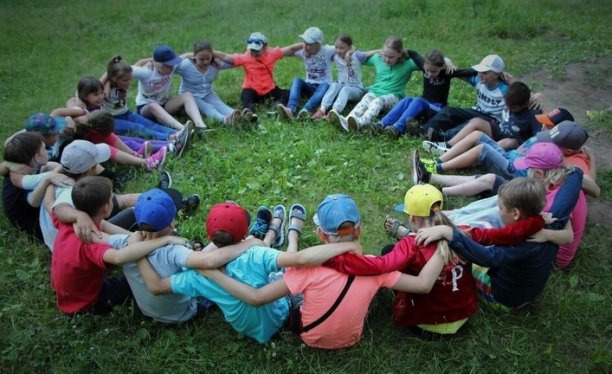 Координатором операции «Каникулы» является комиссия по делам несовершеннолетних и защите их прав Администрации Змеиногорского района.